ΕΛΛΗΝΙΚΗ ΔΗΜΟΚΡΑΤΙΑ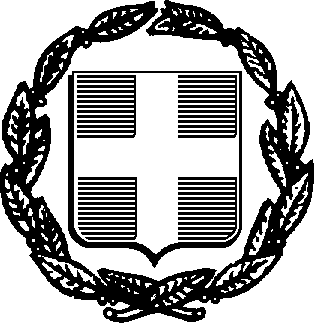 ΑΡΧΗ ΠΟΛΙΤΙΚΗΣ ΑΕΡΟΠΟΡΙΑΣHELLENIC REPUBLICHELLENIC CIVIL AVIATION AUTHORITY MEMBER OF EASAΜΕΛΟΣ ΤΗΣ EASAΑΙΤΗΣΗApplication FormΑρ.Πρωτ. / Ref.No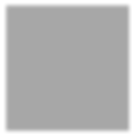 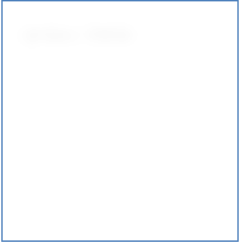 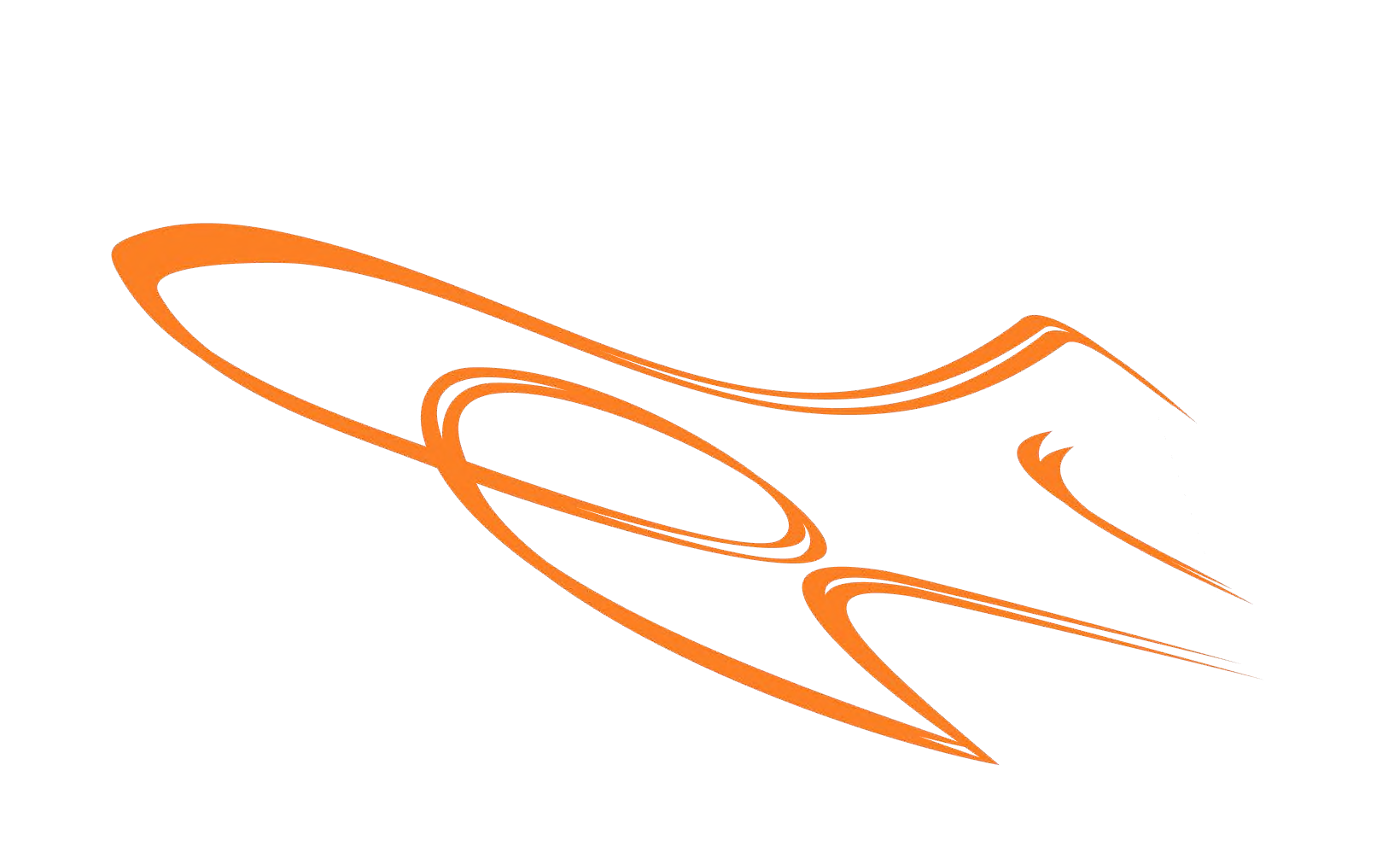 Theoretical Knowledge Examination PPL(Α)/LAPL(Α) – FCL.210(PPL) & FCL.115(LAPL)I apply for the enrollment of the Theoretical Knowledge Examination PPL(H)/LAPL(H) according to Commission Regulation (EU) No 1178 / 2011 Part-FCL Subpart C & Subart B after having completed training at the approved training organisation (ATO) named below.Συµπληρώστε τα Νούµερα των Ισχυόντων Παραβόλων ή e-Παραβόλων του ΔηµοσίουFill in the Numbers of the valid Fees or e-Fees of the StateΥπογραφή του Προϊστάµενου Εκπαίδευσης & Σφραγίδα ΑΤΟSignature of Head of Training and Seal of ATOΣειρά Μαθηµάτων	PPL(Α)	LAPL(Α)CourseΑιτούµενη Περίοδο των ΕξετάσεωνRequested examination session* Επιλέξτε το εάν απαιτείται* Chose if applicableΟνοµ/µο και Υπογραφή του Υπεύθυνου Υπαλλήλου	Ηµεροµηνία και σφραγίδα της ΥΠΑName and Signature of the Responsible Official	Date and Seal of HCAAΌνοµα:Name:Επώνυµο:Surname:Επώνυµο:Surname:Επώνυµο:Surname:Επώνυµο:Surname:Επώνυµο:Surname:‘Ονοµα Πατρός:Father’s Name:‘Ονοµα Πατρός:Father’s Name:‘Ονοµα Πατρός:Father’s Name:Οδός:Street:Τοποθεσία / Πόλη:Place / City:Τοποθεσία / Πόλη:Place / City:Τοποθεσία / Πόλη:Place / City:Τοποθεσία / Πόλη:Place / City:ΤΚ:Post code:ΤΚ:Post code:Χώρα:Country:Χώρα:Country:Α.Δ.Τ. ή Διαβατηρίου:ID or Passport Number:Α.Δ.Τ. ή Διαβατηρίου:ID or Passport Number:No τηλ:Tel No:No τηλ:Tel No:No τηλ:Tel No:No τηλ:Tel No:Κινητό:Mobile:Κινητό:Mobile:Κινητό:Mobile:Ηλεκτρονικό Ταχυδροµείο:email:Ηλεκτρονικό Ταχυδροµείο:email:Ηλεκτρονικό Ταχυδροµείο:email:Χώρα έκδοσης, Είδος & Νο Πτυχίου:Country, Type & No of License held:Χώρα έκδοσης, Είδος & Νο Πτυχίου:Country, Type & No of License held:Χώρα έκδοσης, Είδος & Νο Πτυχίου:Country, Type & No of License held:Χώρα έκδοσης, Είδος & Νο Πτυχίου:Country, Type & No of License held:Χώρα έκδοσης, Είδος & Νο Πτυχίου:Country, Type & No of License held:Χώρα έκδοσης, Είδος & Νο Πτυχίου:Country, Type & No of License held:Ηµεροµηνία Γεννήσεως:Date of Birth:Τόπος Γεννήσεως:Place of Birth:Τόπος Γεννήσεως:Place of Birth:Τόπος Γεννήσεως:Place of Birth:Τόπος Γεννήσεως:Place of Birth:Ιθαγένεια:Nationality:Ιθαγένεια:Nationality:Ιθαγένεια:Nationality:Υπηκοότητα:Citizenship:ΥΠΕΥΘΥΝΗ ΔΗΛΩΣΗ:DECLARATION:A. Με ατοµική µου ευθύνη και γνωρίζοντας τις κυρώσεις (1), που προβλέπονται από τις διατάξεις της παρ. 6 του άρθρου 22 του Ν.1599/1986, δηλώνω ότι τα περιεχόµενα στην παρούσα αίτησήµου στοιχεία είναι ακριβή (2) και αληθή (3) και έχω πληρώσει τα αντίστοιχα τέλη. ΣΗΜΕΙΩΣΗ:«Όποιος εν γνώσει του δηλώνει ψευδή γεγονότα ή αρνείται ή αποκρύπτει τα αληθινά µε την έγγραφη υπεύθυνη δήλωση του άρθρου 8, τιµωρείται µε φυλάκιση τουλάχιστον τριών µηνών. Εάν ο υπαίτιος αυτών των πράξεων σκόπευε να προσπορίσει στον εαυτό του ή σε άλλον περιουσιακό όφελος βλάπτοντας τρίτον ή σκόπευε να βλάψει άλλον, τιµωρείται µε κάθειρξη µέχρι 10 ετών.Η ακρίβεια των στοιχείων που υποβάλλονται µε αυτή τη δήλωση µπορεί να ελεγχθεί µε βάση το αρχείο άλλων υπηρεσιών (άρθρο 8 παρ. 4 Ν. 1599/1986).Οιαδήποτε ψευδής παρουσίαση ή δήλωση ή απόκρυψη πληροφοριών στην παραπάνω αίτηση θα έχει ως συνέπεια την απόρριψή της, την ποινική δίωξη των υπευθύνων κατά το άρθρο 42ή 220 του Ποινικού Κώδικα και την ανάκληση από την ΥΠΑ οποιουδήποτε ισχύοντος αεροπορικού Πτυχίου ή Πιστοποιητικού Υγείας.On my own responsibility and knowing the presumable penalties (1), by the paragraph 6 of the article 22 of the N.1599/1986, I declare that the included elements in my present application are accurate (2) and true (3) and I have paid the applicable fees.NOTE:"Whoever, under his own knowledge, declares untrue facts or denies or withholds the true facts within his/her written declaration under the article 8, he/she will be punished with imprisonment of at least three months. If the responsible of these actions intended, for his own benefit or other’s benefit, to draw financial profit harming third person or he/she intended to harm other, he/she will be punished with imprisonment for a term up to 10 years.The accuracy of the elements that are submitted with this declaration can be checked on the basis of a check into other agency’s archives (article 8 paragraphs 4 N.1599/1986).Any untrue presentation or declaration or dissimulation of information within the above application will have as a consequence its rejection, the penal prosecution of responsible persons according to the article 42 or 220 of the Penal Code and the revocation of every valid aviation license or Medical Certificate by the Hellenic CAA.B. Ο Ευρωπαϊκός Κανονισµός (ΕU) Νο. 1178/2011 όπως τροποποιήθηκε, απαιτεί όπως η διαχείριση όλων των αδειών/πτυχίων του ενδιαφεροµένου να πραγµατοποιείται από την Αρµόδια Αρχή (ΥΠΑ), η οποία κατέχει και τα ιατρικά δεδοµένα αυτού. (Part MED. A.030 and Part FCL. 015)Εαν τα ιατρικά δεδοµένα δεν βρίσκονται στην Ελληνική Υπηρεσία Πολιτικής Αεροπορίας, η αίτηση θα εκκρεµεί έως την ενηµέρωση των αντιστοίχων φακέλλων του αιτούντος.European Commission Regulation (EU) No 1178/2011 as amended, requires that an individual keeps all his/her licenses administered by the competent authority (HCAA) that holds his/her medical records. (Part MED A. 030 and Part FCL. 015)If the medical records of the applicant are not held by the HCAA, his/her application will be pending until the updates of his/her files.ΥΠΕΥΘΥΝΗ ΔΗΛΩΣΗ:DECLARATION:A. Με ατοµική µου ευθύνη και γνωρίζοντας τις κυρώσεις (1), που προβλέπονται από τις διατάξεις της παρ. 6 του άρθρου 22 του Ν.1599/1986, δηλώνω ότι τα περιεχόµενα στην παρούσα αίτησήµου στοιχεία είναι ακριβή (2) και αληθή (3) και έχω πληρώσει τα αντίστοιχα τέλη. ΣΗΜΕΙΩΣΗ:«Όποιος εν γνώσει του δηλώνει ψευδή γεγονότα ή αρνείται ή αποκρύπτει τα αληθινά µε την έγγραφη υπεύθυνη δήλωση του άρθρου 8, τιµωρείται µε φυλάκιση τουλάχιστον τριών µηνών. Εάν ο υπαίτιος αυτών των πράξεων σκόπευε να προσπορίσει στον εαυτό του ή σε άλλον περιουσιακό όφελος βλάπτοντας τρίτον ή σκόπευε να βλάψει άλλον, τιµωρείται µε κάθειρξη µέχρι 10 ετών.Η ακρίβεια των στοιχείων που υποβάλλονται µε αυτή τη δήλωση µπορεί να ελεγχθεί µε βάση το αρχείο άλλων υπηρεσιών (άρθρο 8 παρ. 4 Ν. 1599/1986).Οιαδήποτε ψευδής παρουσίαση ή δήλωση ή απόκρυψη πληροφοριών στην παραπάνω αίτηση θα έχει ως συνέπεια την απόρριψή της, την ποινική δίωξη των υπευθύνων κατά το άρθρο 42ή 220 του Ποινικού Κώδικα και την ανάκληση από την ΥΠΑ οποιουδήποτε ισχύοντος αεροπορικού Πτυχίου ή Πιστοποιητικού Υγείας.On my own responsibility and knowing the presumable penalties (1), by the paragraph 6 of the article 22 of the N.1599/1986, I declare that the included elements in my present application are accurate (2) and true (3) and I have paid the applicable fees.NOTE:"Whoever, under his own knowledge, declares untrue facts or denies or withholds the true facts within his/her written declaration under the article 8, he/she will be punished with imprisonment of at least three months. If the responsible of these actions intended, for his own benefit or other’s benefit, to draw financial profit harming third person or he/she intended to harm other, he/she will be punished with imprisonment for a term up to 10 years.The accuracy of the elements that are submitted with this declaration can be checked on the basis of a check into other agency’s archives (article 8 paragraphs 4 N.1599/1986).Any untrue presentation or declaration or dissimulation of information within the above application will have as a consequence its rejection, the penal prosecution of responsible persons according to the article 42 or 220 of the Penal Code and the revocation of every valid aviation license or Medical Certificate by the Hellenic CAA.B. Ο Ευρωπαϊκός Κανονισµός (ΕU) Νο. 1178/2011 όπως τροποποιήθηκε, απαιτεί όπως η διαχείριση όλων των αδειών/πτυχίων του ενδιαφεροµένου να πραγµατοποιείται από την Αρµόδια Αρχή (ΥΠΑ), η οποία κατέχει και τα ιατρικά δεδοµένα αυτού. (Part MED. A.030 and Part FCL. 015)Εαν τα ιατρικά δεδοµένα δεν βρίσκονται στην Ελληνική Υπηρεσία Πολιτικής Αεροπορίας, η αίτηση θα εκκρεµεί έως την ενηµέρωση των αντιστοίχων φακέλλων του αιτούντος.European Commission Regulation (EU) No 1178/2011 as amended, requires that an individual keeps all his/her licenses administered by the competent authority (HCAA) that holds his/her medical records. (Part MED A. 030 and Part FCL. 015)If the medical records of the applicant are not held by the HCAA, his/her application will be pending until the updates of his/her files.ΥΠΕΥΘΥΝΗ ΔΗΛΩΣΗ:DECLARATION:A. Με ατοµική µου ευθύνη και γνωρίζοντας τις κυρώσεις (1), που προβλέπονται από τις διατάξεις της παρ. 6 του άρθρου 22 του Ν.1599/1986, δηλώνω ότι τα περιεχόµενα στην παρούσα αίτησήµου στοιχεία είναι ακριβή (2) και αληθή (3) και έχω πληρώσει τα αντίστοιχα τέλη. ΣΗΜΕΙΩΣΗ:«Όποιος εν γνώσει του δηλώνει ψευδή γεγονότα ή αρνείται ή αποκρύπτει τα αληθινά µε την έγγραφη υπεύθυνη δήλωση του άρθρου 8, τιµωρείται µε φυλάκιση τουλάχιστον τριών µηνών. Εάν ο υπαίτιος αυτών των πράξεων σκόπευε να προσπορίσει στον εαυτό του ή σε άλλον περιουσιακό όφελος βλάπτοντας τρίτον ή σκόπευε να βλάψει άλλον, τιµωρείται µε κάθειρξη µέχρι 10 ετών.Η ακρίβεια των στοιχείων που υποβάλλονται µε αυτή τη δήλωση µπορεί να ελεγχθεί µε βάση το αρχείο άλλων υπηρεσιών (άρθρο 8 παρ. 4 Ν. 1599/1986).Οιαδήποτε ψευδής παρουσίαση ή δήλωση ή απόκρυψη πληροφοριών στην παραπάνω αίτηση θα έχει ως συνέπεια την απόρριψή της, την ποινική δίωξη των υπευθύνων κατά το άρθρο 42ή 220 του Ποινικού Κώδικα και την ανάκληση από την ΥΠΑ οποιουδήποτε ισχύοντος αεροπορικού Πτυχίου ή Πιστοποιητικού Υγείας.On my own responsibility and knowing the presumable penalties (1), by the paragraph 6 of the article 22 of the N.1599/1986, I declare that the included elements in my present application are accurate (2) and true (3) and I have paid the applicable fees.NOTE:"Whoever, under his own knowledge, declares untrue facts or denies or withholds the true facts within his/her written declaration under the article 8, he/she will be punished with imprisonment of at least three months. If the responsible of these actions intended, for his own benefit or other’s benefit, to draw financial profit harming third person or he/she intended to harm other, he/she will be punished with imprisonment for a term up to 10 years.The accuracy of the elements that are submitted with this declaration can be checked on the basis of a check into other agency’s archives (article 8 paragraphs 4 N.1599/1986).Any untrue presentation or declaration or dissimulation of information within the above application will have as a consequence its rejection, the penal prosecution of responsible persons according to the article 42 or 220 of the Penal Code and the revocation of every valid aviation license or Medical Certificate by the Hellenic CAA.B. Ο Ευρωπαϊκός Κανονισµός (ΕU) Νο. 1178/2011 όπως τροποποιήθηκε, απαιτεί όπως η διαχείριση όλων των αδειών/πτυχίων του ενδιαφεροµένου να πραγµατοποιείται από την Αρµόδια Αρχή (ΥΠΑ), η οποία κατέχει και τα ιατρικά δεδοµένα αυτού. (Part MED. A.030 and Part FCL. 015)Εαν τα ιατρικά δεδοµένα δεν βρίσκονται στην Ελληνική Υπηρεσία Πολιτικής Αεροπορίας, η αίτηση θα εκκρεµεί έως την ενηµέρωση των αντιστοίχων φακέλλων του αιτούντος.European Commission Regulation (EU) No 1178/2011 as amended, requires that an individual keeps all his/her licenses administered by the competent authority (HCAA) that holds his/her medical records. (Part MED A. 030 and Part FCL. 015)If the medical records of the applicant are not held by the HCAA, his/her application will be pending until the updates of his/her files.ΥΠΕΥΘΥΝΗ ΔΗΛΩΣΗ:DECLARATION:A. Με ατοµική µου ευθύνη και γνωρίζοντας τις κυρώσεις (1), που προβλέπονται από τις διατάξεις της παρ. 6 του άρθρου 22 του Ν.1599/1986, δηλώνω ότι τα περιεχόµενα στην παρούσα αίτησήµου στοιχεία είναι ακριβή (2) και αληθή (3) και έχω πληρώσει τα αντίστοιχα τέλη. ΣΗΜΕΙΩΣΗ:«Όποιος εν γνώσει του δηλώνει ψευδή γεγονότα ή αρνείται ή αποκρύπτει τα αληθινά µε την έγγραφη υπεύθυνη δήλωση του άρθρου 8, τιµωρείται µε φυλάκιση τουλάχιστον τριών µηνών. Εάν ο υπαίτιος αυτών των πράξεων σκόπευε να προσπορίσει στον εαυτό του ή σε άλλον περιουσιακό όφελος βλάπτοντας τρίτον ή σκόπευε να βλάψει άλλον, τιµωρείται µε κάθειρξη µέχρι 10 ετών.Η ακρίβεια των στοιχείων που υποβάλλονται µε αυτή τη δήλωση µπορεί να ελεγχθεί µε βάση το αρχείο άλλων υπηρεσιών (άρθρο 8 παρ. 4 Ν. 1599/1986).Οιαδήποτε ψευδής παρουσίαση ή δήλωση ή απόκρυψη πληροφοριών στην παραπάνω αίτηση θα έχει ως συνέπεια την απόρριψή της, την ποινική δίωξη των υπευθύνων κατά το άρθρο 42ή 220 του Ποινικού Κώδικα και την ανάκληση από την ΥΠΑ οποιουδήποτε ισχύοντος αεροπορικού Πτυχίου ή Πιστοποιητικού Υγείας.On my own responsibility and knowing the presumable penalties (1), by the paragraph 6 of the article 22 of the N.1599/1986, I declare that the included elements in my present application are accurate (2) and true (3) and I have paid the applicable fees.NOTE:"Whoever, under his own knowledge, declares untrue facts or denies or withholds the true facts within his/her written declaration under the article 8, he/she will be punished with imprisonment of at least three months. If the responsible of these actions intended, for his own benefit or other’s benefit, to draw financial profit harming third person or he/she intended to harm other, he/she will be punished with imprisonment for a term up to 10 years.The accuracy of the elements that are submitted with this declaration can be checked on the basis of a check into other agency’s archives (article 8 paragraphs 4 N.1599/1986).Any untrue presentation or declaration or dissimulation of information within the above application will have as a consequence its rejection, the penal prosecution of responsible persons according to the article 42 or 220 of the Penal Code and the revocation of every valid aviation license or Medical Certificate by the Hellenic CAA.B. Ο Ευρωπαϊκός Κανονισµός (ΕU) Νο. 1178/2011 όπως τροποποιήθηκε, απαιτεί όπως η διαχείριση όλων των αδειών/πτυχίων του ενδιαφεροµένου να πραγµατοποιείται από την Αρµόδια Αρχή (ΥΠΑ), η οποία κατέχει και τα ιατρικά δεδοµένα αυτού. (Part MED. A.030 and Part FCL. 015)Εαν τα ιατρικά δεδοµένα δεν βρίσκονται στην Ελληνική Υπηρεσία Πολιτικής Αεροπορίας, η αίτηση θα εκκρεµεί έως την ενηµέρωση των αντιστοίχων φακέλλων του αιτούντος.European Commission Regulation (EU) No 1178/2011 as amended, requires that an individual keeps all his/her licenses administered by the competent authority (HCAA) that holds his/her medical records. (Part MED A. 030 and Part FCL. 015)If the medical records of the applicant are not held by the HCAA, his/her application will be pending until the updates of his/her files.ΥΠΕΥΘΥΝΗ ΔΗΛΩΣΗ:DECLARATION:A. Με ατοµική µου ευθύνη και γνωρίζοντας τις κυρώσεις (1), που προβλέπονται από τις διατάξεις της παρ. 6 του άρθρου 22 του Ν.1599/1986, δηλώνω ότι τα περιεχόµενα στην παρούσα αίτησήµου στοιχεία είναι ακριβή (2) και αληθή (3) και έχω πληρώσει τα αντίστοιχα τέλη. ΣΗΜΕΙΩΣΗ:«Όποιος εν γνώσει του δηλώνει ψευδή γεγονότα ή αρνείται ή αποκρύπτει τα αληθινά µε την έγγραφη υπεύθυνη δήλωση του άρθρου 8, τιµωρείται µε φυλάκιση τουλάχιστον τριών µηνών. Εάν ο υπαίτιος αυτών των πράξεων σκόπευε να προσπορίσει στον εαυτό του ή σε άλλον περιουσιακό όφελος βλάπτοντας τρίτον ή σκόπευε να βλάψει άλλον, τιµωρείται µε κάθειρξη µέχρι 10 ετών.Η ακρίβεια των στοιχείων που υποβάλλονται µε αυτή τη δήλωση µπορεί να ελεγχθεί µε βάση το αρχείο άλλων υπηρεσιών (άρθρο 8 παρ. 4 Ν. 1599/1986).Οιαδήποτε ψευδής παρουσίαση ή δήλωση ή απόκρυψη πληροφοριών στην παραπάνω αίτηση θα έχει ως συνέπεια την απόρριψή της, την ποινική δίωξη των υπευθύνων κατά το άρθρο 42ή 220 του Ποινικού Κώδικα και την ανάκληση από την ΥΠΑ οποιουδήποτε ισχύοντος αεροπορικού Πτυχίου ή Πιστοποιητικού Υγείας.On my own responsibility and knowing the presumable penalties (1), by the paragraph 6 of the article 22 of the N.1599/1986, I declare that the included elements in my present application are accurate (2) and true (3) and I have paid the applicable fees.NOTE:"Whoever, under his own knowledge, declares untrue facts or denies or withholds the true facts within his/her written declaration under the article 8, he/she will be punished with imprisonment of at least three months. If the responsible of these actions intended, for his own benefit or other’s benefit, to draw financial profit harming third person or he/she intended to harm other, he/she will be punished with imprisonment for a term up to 10 years.The accuracy of the elements that are submitted with this declaration can be checked on the basis of a check into other agency’s archives (article 8 paragraphs 4 N.1599/1986).Any untrue presentation or declaration or dissimulation of information within the above application will have as a consequence its rejection, the penal prosecution of responsible persons according to the article 42 or 220 of the Penal Code and the revocation of every valid aviation license or Medical Certificate by the Hellenic CAA.B. Ο Ευρωπαϊκός Κανονισµός (ΕU) Νο. 1178/2011 όπως τροποποιήθηκε, απαιτεί όπως η διαχείριση όλων των αδειών/πτυχίων του ενδιαφεροµένου να πραγµατοποιείται από την Αρµόδια Αρχή (ΥΠΑ), η οποία κατέχει και τα ιατρικά δεδοµένα αυτού. (Part MED. A.030 and Part FCL. 015)Εαν τα ιατρικά δεδοµένα δεν βρίσκονται στην Ελληνική Υπηρεσία Πολιτικής Αεροπορίας, η αίτηση θα εκκρεµεί έως την ενηµέρωση των αντιστοίχων φακέλλων του αιτούντος.European Commission Regulation (EU) No 1178/2011 as amended, requires that an individual keeps all his/her licenses administered by the competent authority (HCAA) that holds his/her medical records. (Part MED A. 030 and Part FCL. 015)If the medical records of the applicant are not held by the HCAA, his/her application will be pending until the updates of his/her files.ΥΠΕΥΘΥΝΗ ΔΗΛΩΣΗ:DECLARATION:A. Με ατοµική µου ευθύνη και γνωρίζοντας τις κυρώσεις (1), που προβλέπονται από τις διατάξεις της παρ. 6 του άρθρου 22 του Ν.1599/1986, δηλώνω ότι τα περιεχόµενα στην παρούσα αίτησήµου στοιχεία είναι ακριβή (2) και αληθή (3) και έχω πληρώσει τα αντίστοιχα τέλη. ΣΗΜΕΙΩΣΗ:«Όποιος εν γνώσει του δηλώνει ψευδή γεγονότα ή αρνείται ή αποκρύπτει τα αληθινά µε την έγγραφη υπεύθυνη δήλωση του άρθρου 8, τιµωρείται µε φυλάκιση τουλάχιστον τριών µηνών. Εάν ο υπαίτιος αυτών των πράξεων σκόπευε να προσπορίσει στον εαυτό του ή σε άλλον περιουσιακό όφελος βλάπτοντας τρίτον ή σκόπευε να βλάψει άλλον, τιµωρείται µε κάθειρξη µέχρι 10 ετών.Η ακρίβεια των στοιχείων που υποβάλλονται µε αυτή τη δήλωση µπορεί να ελεγχθεί µε βάση το αρχείο άλλων υπηρεσιών (άρθρο 8 παρ. 4 Ν. 1599/1986).Οιαδήποτε ψευδής παρουσίαση ή δήλωση ή απόκρυψη πληροφοριών στην παραπάνω αίτηση θα έχει ως συνέπεια την απόρριψή της, την ποινική δίωξη των υπευθύνων κατά το άρθρο 42ή 220 του Ποινικού Κώδικα και την ανάκληση από την ΥΠΑ οποιουδήποτε ισχύοντος αεροπορικού Πτυχίου ή Πιστοποιητικού Υγείας.On my own responsibility and knowing the presumable penalties (1), by the paragraph 6 of the article 22 of the N.1599/1986, I declare that the included elements in my present application are accurate (2) and true (3) and I have paid the applicable fees.NOTE:"Whoever, under his own knowledge, declares untrue facts or denies or withholds the true facts within his/her written declaration under the article 8, he/she will be punished with imprisonment of at least three months. If the responsible of these actions intended, for his own benefit or other’s benefit, to draw financial profit harming third person or he/she intended to harm other, he/she will be punished with imprisonment for a term up to 10 years.The accuracy of the elements that are submitted with this declaration can be checked on the basis of a check into other agency’s archives (article 8 paragraphs 4 N.1599/1986).Any untrue presentation or declaration or dissimulation of information within the above application will have as a consequence its rejection, the penal prosecution of responsible persons according to the article 42 or 220 of the Penal Code and the revocation of every valid aviation license or Medical Certificate by the Hellenic CAA.B. Ο Ευρωπαϊκός Κανονισµός (ΕU) Νο. 1178/2011 όπως τροποποιήθηκε, απαιτεί όπως η διαχείριση όλων των αδειών/πτυχίων του ενδιαφεροµένου να πραγµατοποιείται από την Αρµόδια Αρχή (ΥΠΑ), η οποία κατέχει και τα ιατρικά δεδοµένα αυτού. (Part MED. A.030 and Part FCL. 015)Εαν τα ιατρικά δεδοµένα δεν βρίσκονται στην Ελληνική Υπηρεσία Πολιτικής Αεροπορίας, η αίτηση θα εκκρεµεί έως την ενηµέρωση των αντιστοίχων φακέλλων του αιτούντος.European Commission Regulation (EU) No 1178/2011 as amended, requires that an individual keeps all his/her licenses administered by the competent authority (HCAA) that holds his/her medical records. (Part MED A. 030 and Part FCL. 015)If the medical records of the applicant are not held by the HCAA, his/her application will be pending until the updates of his/her files.ΥΠΕΥΘΥΝΗ ΔΗΛΩΣΗ:DECLARATION:A. Με ατοµική µου ευθύνη και γνωρίζοντας τις κυρώσεις (1), που προβλέπονται από τις διατάξεις της παρ. 6 του άρθρου 22 του Ν.1599/1986, δηλώνω ότι τα περιεχόµενα στην παρούσα αίτησήµου στοιχεία είναι ακριβή (2) και αληθή (3) και έχω πληρώσει τα αντίστοιχα τέλη. ΣΗΜΕΙΩΣΗ:«Όποιος εν γνώσει του δηλώνει ψευδή γεγονότα ή αρνείται ή αποκρύπτει τα αληθινά µε την έγγραφη υπεύθυνη δήλωση του άρθρου 8, τιµωρείται µε φυλάκιση τουλάχιστον τριών µηνών. Εάν ο υπαίτιος αυτών των πράξεων σκόπευε να προσπορίσει στον εαυτό του ή σε άλλον περιουσιακό όφελος βλάπτοντας τρίτον ή σκόπευε να βλάψει άλλον, τιµωρείται µε κάθειρξη µέχρι 10 ετών.Η ακρίβεια των στοιχείων που υποβάλλονται µε αυτή τη δήλωση µπορεί να ελεγχθεί µε βάση το αρχείο άλλων υπηρεσιών (άρθρο 8 παρ. 4 Ν. 1599/1986).Οιαδήποτε ψευδής παρουσίαση ή δήλωση ή απόκρυψη πληροφοριών στην παραπάνω αίτηση θα έχει ως συνέπεια την απόρριψή της, την ποινική δίωξη των υπευθύνων κατά το άρθρο 42ή 220 του Ποινικού Κώδικα και την ανάκληση από την ΥΠΑ οποιουδήποτε ισχύοντος αεροπορικού Πτυχίου ή Πιστοποιητικού Υγείας.On my own responsibility and knowing the presumable penalties (1), by the paragraph 6 of the article 22 of the N.1599/1986, I declare that the included elements in my present application are accurate (2) and true (3) and I have paid the applicable fees.NOTE:"Whoever, under his own knowledge, declares untrue facts or denies or withholds the true facts within his/her written declaration under the article 8, he/she will be punished with imprisonment of at least three months. If the responsible of these actions intended, for his own benefit or other’s benefit, to draw financial profit harming third person or he/she intended to harm other, he/she will be punished with imprisonment for a term up to 10 years.The accuracy of the elements that are submitted with this declaration can be checked on the basis of a check into other agency’s archives (article 8 paragraphs 4 N.1599/1986).Any untrue presentation or declaration or dissimulation of information within the above application will have as a consequence its rejection, the penal prosecution of responsible persons according to the article 42 or 220 of the Penal Code and the revocation of every valid aviation license or Medical Certificate by the Hellenic CAA.B. Ο Ευρωπαϊκός Κανονισµός (ΕU) Νο. 1178/2011 όπως τροποποιήθηκε, απαιτεί όπως η διαχείριση όλων των αδειών/πτυχίων του ενδιαφεροµένου να πραγµατοποιείται από την Αρµόδια Αρχή (ΥΠΑ), η οποία κατέχει και τα ιατρικά δεδοµένα αυτού. (Part MED. A.030 and Part FCL. 015)Εαν τα ιατρικά δεδοµένα δεν βρίσκονται στην Ελληνική Υπηρεσία Πολιτικής Αεροπορίας, η αίτηση θα εκκρεµεί έως την ενηµέρωση των αντιστοίχων φακέλλων του αιτούντος.European Commission Regulation (EU) No 1178/2011 as amended, requires that an individual keeps all his/her licenses administered by the competent authority (HCAA) that holds his/her medical records. (Part MED A. 030 and Part FCL. 015)If the medical records of the applicant are not held by the HCAA, his/her application will be pending until the updates of his/her files.ΥΠΕΥΘΥΝΗ ΔΗΛΩΣΗ:DECLARATION:A. Με ατοµική µου ευθύνη και γνωρίζοντας τις κυρώσεις (1), που προβλέπονται από τις διατάξεις της παρ. 6 του άρθρου 22 του Ν.1599/1986, δηλώνω ότι τα περιεχόµενα στην παρούσα αίτησήµου στοιχεία είναι ακριβή (2) και αληθή (3) και έχω πληρώσει τα αντίστοιχα τέλη. ΣΗΜΕΙΩΣΗ:«Όποιος εν γνώσει του δηλώνει ψευδή γεγονότα ή αρνείται ή αποκρύπτει τα αληθινά µε την έγγραφη υπεύθυνη δήλωση του άρθρου 8, τιµωρείται µε φυλάκιση τουλάχιστον τριών µηνών. Εάν ο υπαίτιος αυτών των πράξεων σκόπευε να προσπορίσει στον εαυτό του ή σε άλλον περιουσιακό όφελος βλάπτοντας τρίτον ή σκόπευε να βλάψει άλλον, τιµωρείται µε κάθειρξη µέχρι 10 ετών.Η ακρίβεια των στοιχείων που υποβάλλονται µε αυτή τη δήλωση µπορεί να ελεγχθεί µε βάση το αρχείο άλλων υπηρεσιών (άρθρο 8 παρ. 4 Ν. 1599/1986).Οιαδήποτε ψευδής παρουσίαση ή δήλωση ή απόκρυψη πληροφοριών στην παραπάνω αίτηση θα έχει ως συνέπεια την απόρριψή της, την ποινική δίωξη των υπευθύνων κατά το άρθρο 42ή 220 του Ποινικού Κώδικα και την ανάκληση από την ΥΠΑ οποιουδήποτε ισχύοντος αεροπορικού Πτυχίου ή Πιστοποιητικού Υγείας.On my own responsibility and knowing the presumable penalties (1), by the paragraph 6 of the article 22 of the N.1599/1986, I declare that the included elements in my present application are accurate (2) and true (3) and I have paid the applicable fees.NOTE:"Whoever, under his own knowledge, declares untrue facts or denies or withholds the true facts within his/her written declaration under the article 8, he/she will be punished with imprisonment of at least three months. If the responsible of these actions intended, for his own benefit or other’s benefit, to draw financial profit harming third person or he/she intended to harm other, he/she will be punished with imprisonment for a term up to 10 years.The accuracy of the elements that are submitted with this declaration can be checked on the basis of a check into other agency’s archives (article 8 paragraphs 4 N.1599/1986).Any untrue presentation or declaration or dissimulation of information within the above application will have as a consequence its rejection, the penal prosecution of responsible persons according to the article 42 or 220 of the Penal Code and the revocation of every valid aviation license or Medical Certificate by the Hellenic CAA.B. Ο Ευρωπαϊκός Κανονισµός (ΕU) Νο. 1178/2011 όπως τροποποιήθηκε, απαιτεί όπως η διαχείριση όλων των αδειών/πτυχίων του ενδιαφεροµένου να πραγµατοποιείται από την Αρµόδια Αρχή (ΥΠΑ), η οποία κατέχει και τα ιατρικά δεδοµένα αυτού. (Part MED. A.030 and Part FCL. 015)Εαν τα ιατρικά δεδοµένα δεν βρίσκονται στην Ελληνική Υπηρεσία Πολιτικής Αεροπορίας, η αίτηση θα εκκρεµεί έως την ενηµέρωση των αντιστοίχων φακέλλων του αιτούντος.European Commission Regulation (EU) No 1178/2011 as amended, requires that an individual keeps all his/her licenses administered by the competent authority (HCAA) that holds his/her medical records. (Part MED A. 030 and Part FCL. 015)If the medical records of the applicant are not held by the HCAA, his/her application will be pending until the updates of his/her files.ΥΠΕΥΘΥΝΗ ΔΗΛΩΣΗ:DECLARATION:A. Με ατοµική µου ευθύνη και γνωρίζοντας τις κυρώσεις (1), που προβλέπονται από τις διατάξεις της παρ. 6 του άρθρου 22 του Ν.1599/1986, δηλώνω ότι τα περιεχόµενα στην παρούσα αίτησήµου στοιχεία είναι ακριβή (2) και αληθή (3) και έχω πληρώσει τα αντίστοιχα τέλη. ΣΗΜΕΙΩΣΗ:«Όποιος εν γνώσει του δηλώνει ψευδή γεγονότα ή αρνείται ή αποκρύπτει τα αληθινά µε την έγγραφη υπεύθυνη δήλωση του άρθρου 8, τιµωρείται µε φυλάκιση τουλάχιστον τριών µηνών. Εάν ο υπαίτιος αυτών των πράξεων σκόπευε να προσπορίσει στον εαυτό του ή σε άλλον περιουσιακό όφελος βλάπτοντας τρίτον ή σκόπευε να βλάψει άλλον, τιµωρείται µε κάθειρξη µέχρι 10 ετών.Η ακρίβεια των στοιχείων που υποβάλλονται µε αυτή τη δήλωση µπορεί να ελεγχθεί µε βάση το αρχείο άλλων υπηρεσιών (άρθρο 8 παρ. 4 Ν. 1599/1986).Οιαδήποτε ψευδής παρουσίαση ή δήλωση ή απόκρυψη πληροφοριών στην παραπάνω αίτηση θα έχει ως συνέπεια την απόρριψή της, την ποινική δίωξη των υπευθύνων κατά το άρθρο 42ή 220 του Ποινικού Κώδικα και την ανάκληση από την ΥΠΑ οποιουδήποτε ισχύοντος αεροπορικού Πτυχίου ή Πιστοποιητικού Υγείας.On my own responsibility and knowing the presumable penalties (1), by the paragraph 6 of the article 22 of the N.1599/1986, I declare that the included elements in my present application are accurate (2) and true (3) and I have paid the applicable fees.NOTE:"Whoever, under his own knowledge, declares untrue facts or denies or withholds the true facts within his/her written declaration under the article 8, he/she will be punished with imprisonment of at least three months. If the responsible of these actions intended, for his own benefit or other’s benefit, to draw financial profit harming third person or he/she intended to harm other, he/she will be punished with imprisonment for a term up to 10 years.The accuracy of the elements that are submitted with this declaration can be checked on the basis of a check into other agency’s archives (article 8 paragraphs 4 N.1599/1986).Any untrue presentation or declaration or dissimulation of information within the above application will have as a consequence its rejection, the penal prosecution of responsible persons according to the article 42 or 220 of the Penal Code and the revocation of every valid aviation license or Medical Certificate by the Hellenic CAA.B. Ο Ευρωπαϊκός Κανονισµός (ΕU) Νο. 1178/2011 όπως τροποποιήθηκε, απαιτεί όπως η διαχείριση όλων των αδειών/πτυχίων του ενδιαφεροµένου να πραγµατοποιείται από την Αρµόδια Αρχή (ΥΠΑ), η οποία κατέχει και τα ιατρικά δεδοµένα αυτού. (Part MED. A.030 and Part FCL. 015)Εαν τα ιατρικά δεδοµένα δεν βρίσκονται στην Ελληνική Υπηρεσία Πολιτικής Αεροπορίας, η αίτηση θα εκκρεµεί έως την ενηµέρωση των αντιστοίχων φακέλλων του αιτούντος.European Commission Regulation (EU) No 1178/2011 as amended, requires that an individual keeps all his/her licenses administered by the competent authority (HCAA) that holds his/her medical records. (Part MED A. 030 and Part FCL. 015)If the medical records of the applicant are not held by the HCAA, his/her application will be pending until the updates of his/her files.Τόπος:Place:Ηµεροµηνία:Date:Ηµεροµηνία:Date:Ηµεροµηνία:Date:Υπογραφή αιτούντος:Signature of Applicant:Υπογραφή αιτούντος:Signature of Applicant:Υπογραφή αιτούντος:Signature of Applicant:Υπογραφή αιτούντος:Signature of Applicant:Υπογραφή αιτούντος:Signature of Applicant:Από (Ηµ/νία)Έως (Ηµ/νία)Προϊστάµενος Εκπαίδευσης(Ονοµ/µο)ATO (Αριθµὀς Έγκρισης)From (Date)Until (Date)Head of Training (Full Name)ATO (Approval Number)Προθεσµία για την εγγραφή σύµφωνα µε το ηµερολόγιο των εξετάσεων: www.hcaa.gov.grDeadline for enrollment according to the exam calendar: www.hcaa.gov.grΘέµα	Δες όπισθενSubject	See reverse102030405060708090Επιλεγέν ΘέµαChosen SubjectΑποτέλεσµαResultΤέλη Εξετάσεων	€Sit FeesΝα επαναληφθούνTo be repeatedΤἐλη Επανεξετάσεων	€Re-sit Fees